1-Qué son y cuáles son los planetas rocosos, ¿en qué orden los colocamos? 2-Movimiento de traslación, ¿Qué es, qué provoca y en qué nos afecta?3-Definición de placas tectónicas, ¿cuáles son las principales, qué produce su movimiento y sus choques?4-Representación cilíndrica o de Mercator, ¿qué es, para qué sirve y qué inconvenientes tiene?5-Comente la siguiente imagen. 	-Indique a qué corresponde cada número. 	-¿Qué expulsa un volcán? -Señale algún archipiélago o conjunto de islas de procedencia volcánica. 	-Comente algún volcán de España. 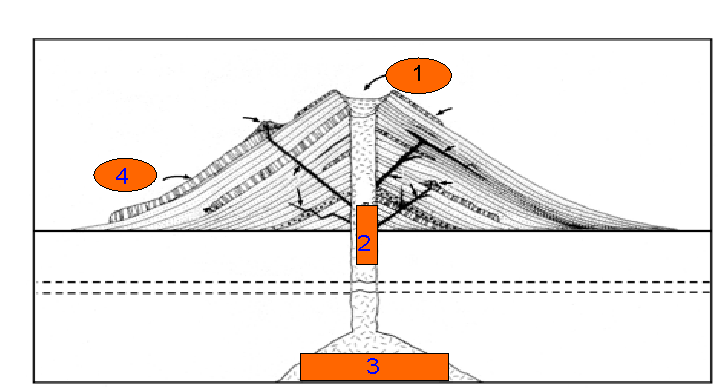 